Hoe kan ik mijn firmagegevens wijzigen?	Ga naar Basisbestanden & InstellingenKies voor Systeem  - Dossierfirmas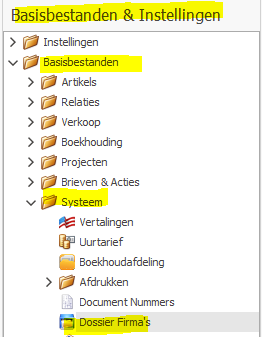 Hier kan je de gegevens aanpassen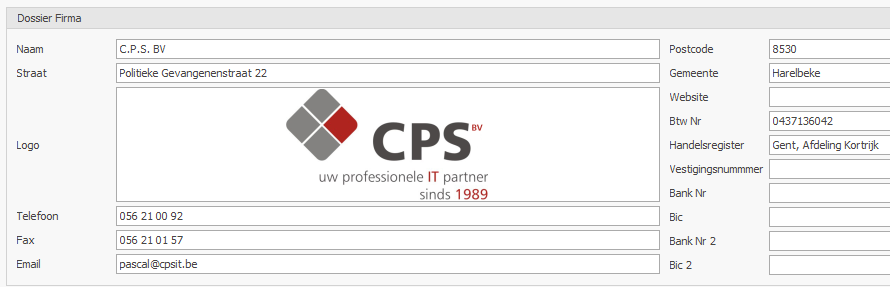 